附件：第9届绿色低碳环保产业国际博览会专业技术研讨会参会回执单位名称单位名称联系人联系人联系方式联系方式联系方式单位地址单位地址参会人员名单参会人员名单参会人员名单参会人员名单参会人员名单参会人员名单参会人员名单参会人员名单姓名姓名性别职务职务职务职务联系方式是否住宿是否住宿住宿费用预算：      元/天.间以下。住宿费用预算：      元/天.间以下。住宿费用预算：      元/天.间以下。住宿费用预算：      元/天.间以下。住宿费用预算：      元/天.间以下。住宿费用预算：      元/天.间以下。参加研讨会名称参加研讨会名称参加研讨会名称参加研讨会名称参加研讨会名称参加研讨会名称参加研讨会名称参加研讨会名称1.生态环境综合服务研讨会5月25日13:30-17:00山东国际会展中心（M层）5号会议室1.生态环境综合服务研讨会5月25日13:30-17:00山东国际会展中心（M层）5号会议室1.生态环境综合服务研讨会5月25日13:30-17:00山东国际会展中心（M层）5号会议室1.生态环境综合服务研讨会5月25日13:30-17:00山东国际会展中心（M层）5号会议室2.海洋与流域水环境污染控制技术研讨会5月25日13:30-17:00山东国际会展中心（M层）4号会议室2.海洋与流域水环境污染控制技术研讨会5月25日13:30-17:00山东国际会展中心（M层）4号会议室3.农业面源污染防治与废弃物资源化利用研讨会5月26日9:00-12:00山东国际会展中心（M层）4号会议室3.农业面源污染防治与废弃物资源化利用研讨会5月26日9:00-12:00山东国际会展中心（M层）4号会议室3.农业面源污染防治与废弃物资源化利用研讨会5月26日9:00-12:00山东国际会展中心（M层）4号会议室3.农业面源污染防治与废弃物资源化利用研讨会5月26日9:00-12:00山东国际会展中心（M层）4号会议室4.土壤与地下水修复技术研讨会5月26日9:00-12:00山东国际会展中心（M层）5号会议室4.土壤与地下水修复技术研讨会5月26日9:00-12:00山东国际会展中心（M层）5号会议室5.碳减排与大气污染防治技术研讨会5月26日13:30-17:00山东国际会展中心（M层）4号会议室5.碳减排与大气污染防治技术研讨会5月26日13:30-17:00山东国际会展中心（M层）4号会议室5.碳减排与大气污染防治技术研讨会5月26日13:30-17:00山东国际会展中心（M层）4号会议室5.碳减排与大气污染防治技术研讨会5月26日13:30-17:00山东国际会展中心（M层）4号会议室6.固废处置与资源化利用技术研讨会5月26日13:30-17:00山东国际会展中心（M层）5号会议室6.固废处置与资源化利用技术研讨会5月26日13:30-17:00山东国际会展中心（M层）5号会议室报名方式报名方式报名邮箱：1.生态综合：lbhlt1@163.com2.海洋与水：lbhlt2@163.com农村污染：lbhlt1@163.com土壤与地下水：lbhlt4@163.com碳减排与大气：lbhlt3@163.com6.固废处置：lbhlt6@163.com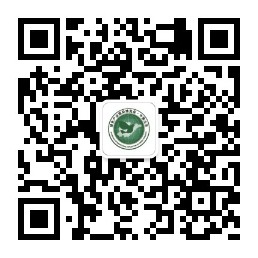 报名邮箱：1.生态综合：lbhlt1@163.com2.海洋与水：lbhlt2@163.com农村污染：lbhlt1@163.com土壤与地下水：lbhlt4@163.com碳减排与大气：lbhlt3@163.com6.固废处置：lbhlt6@163.com报名邮箱：1.生态综合：lbhlt1@163.com2.海洋与水：lbhlt2@163.com农村污染：lbhlt1@163.com土壤与地下水：lbhlt4@163.com碳减排与大气：lbhlt3@163.com6.固废处置：lbhlt6@163.com报名邮箱：1.生态综合：lbhlt1@163.com2.海洋与水：lbhlt2@163.com农村污染：lbhlt1@163.com土壤与地下水：lbhlt4@163.com碳减排与大气：lbhlt3@163.com6.固废处置：lbhlt6@163.com报名邮箱：1.生态综合：lbhlt1@163.com2.海洋与水：lbhlt2@163.com农村污染：lbhlt1@163.com土壤与地下水：lbhlt4@163.com碳减排与大气：lbhlt3@163.com6.固废处置：lbhlt6@163.com报名邮箱：1.生态综合：lbhlt1@163.com2.海洋与水：lbhlt2@163.com农村污染：lbhlt1@163.com土壤与地下水：lbhlt4@163.com碳减排与大气：lbhlt3@163.com6.固废处置：lbhlt6@163.com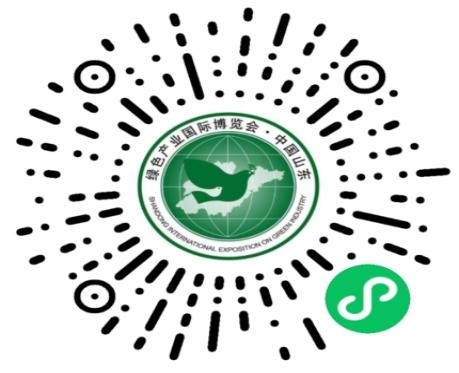 参观扫码登记“绿色环保展”公众号参观扫码登记“绿色环保展”公众号参观扫码登记“绿色环保展”公众号参观扫码登记“绿色环保展”公众号参观扫码登记“绿色环保展”公众号参观扫码登记“绿色环保展”公众号参观扫码登记“绿色环保展”公众号参观扫码登记“绿色环保展”公众号